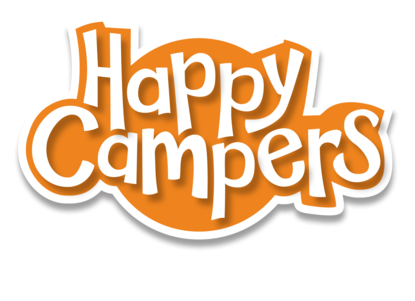 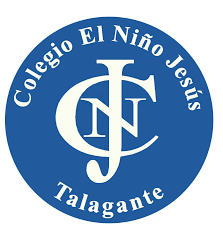        Inglés  Nombre estudiante: Curso: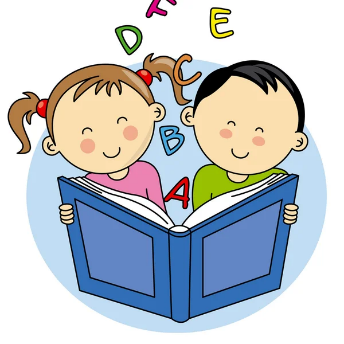 Lenguaje y Comunicación  Nombre estudiante: Curso: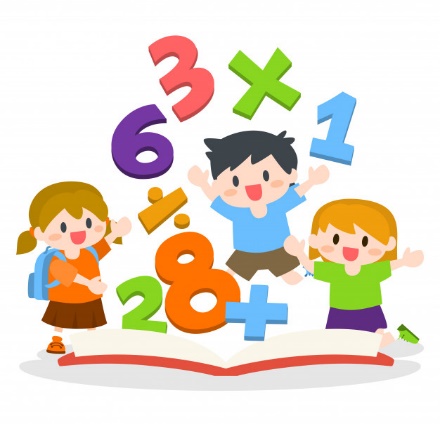       MatemáticasNombre estudiante: Curso: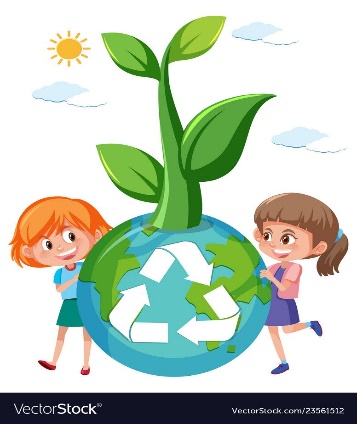 Ciencias NaturalesNombre estudiante: Curso: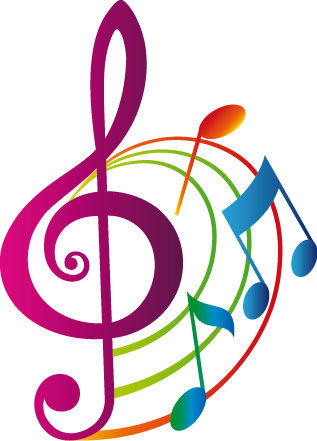      Música                Nombre estudiante: Curso: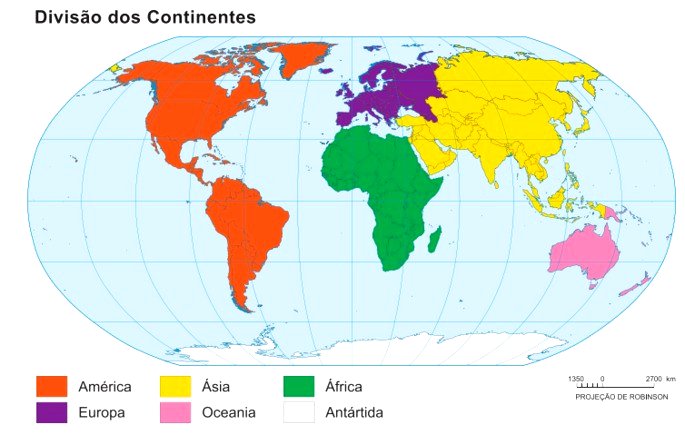      Historia               Nombre estudiante: Curso: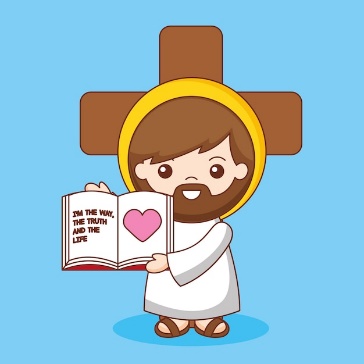     Religión               Nombre estudiante: Curso:Educación Física y Salud            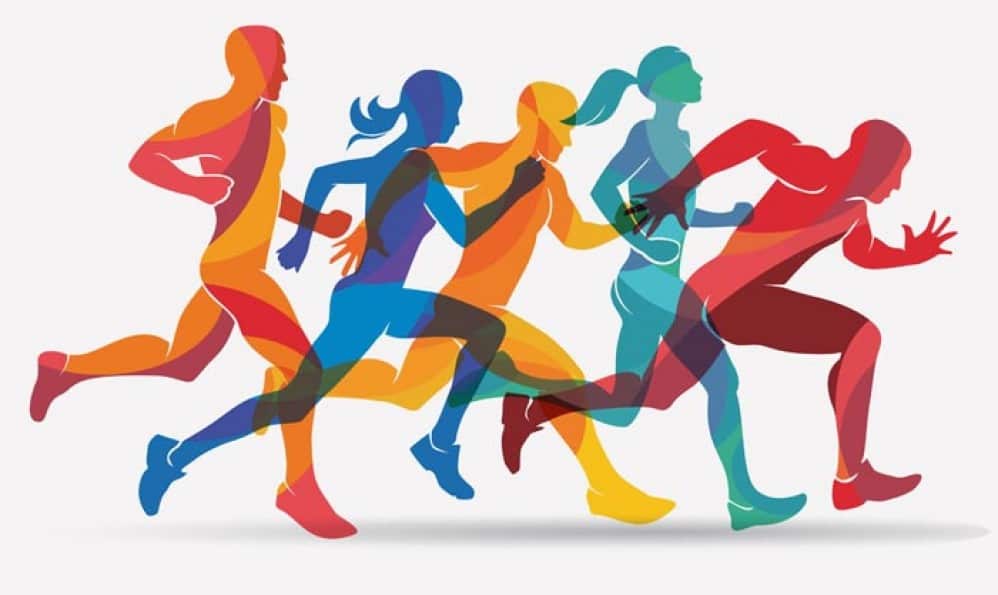 Nombre estudiante: Curso: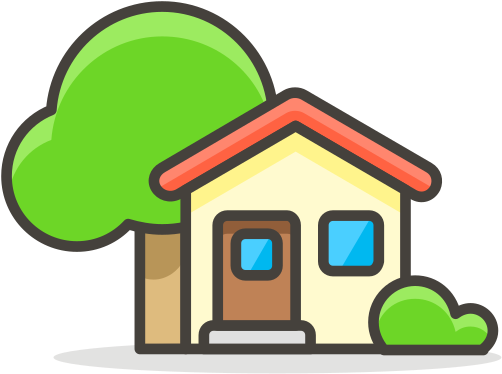    Nombre estudiante Curso:Agenda escolar